ONLINE SUPPLEMENTARY INFORMATIONAppendix S1Detailed Procedure for the Material IdentificationTo identify candidates for target collocations, collocate data retrieved from the Corpus of Contemporary American English (COCA; data acquired in August 2018) were first consulted. A pool of candidate items was narrowed down using four criteria. First, word combinations had to have a t-score of 2 or higher to be considered as collocations (Hunston, 2002; Webb et al., 2013). Second, node verbs had to be among the most frequent 1,000 word families, and collocate nouns had to be among the most frequent 4,000 word families in the BNC/COCA-25 lists (Nation, 2017). These criteria were included to ensure that independent constituent parts of the collocations would be familiar to participants. Third, the collocations had to be incongruent in Japanese, the first language (L1) of the participants. This criterion was included to ensure that participants would not be able to produce the correct collocation, based solely on transfer from L1. Fourth, the collocations had to be incongruent in the sense that the translation of the node verb in each collocation was different from its most common, prototypical translation equivalent (Conklin & Carrol, 2018; Gyllstad & Wolter, 2016; Szudarski, 2012). Based on these criteria, 144 verb-noun collocations were identified as candidates for target collocations.To examine which candidate collocations were likely to be unfamiliar to participants, a norming test was administered to 191 Japanese senior high school students. They were from a different high school than the participants in the actual experiment. In the norming test, 144 candidate collocations were tested in a cloze format. Each cloze sentence had two blanks, where participants were asked to fill in the missing verb and noun of the candidate collocations. Participants were informed that they could provide multiple answers if they could think of more than one. The Japanese translation of the sentence was also provided to clarify the intended meaning of the collocation. To prevent participants from filling answers that would be acceptable but different from the intended target collocation (e.g., take medication instead of take medicine or make a reservation instead of make an appointment), the number of letters, and sometimes one letter from the word, was provided as a hint (e.g., _ _ _ _ _ _ _ _ for medicine and _ _ _ _ _ _ _ _ e _ _ for appointment). A letter to be provided as a hint was determined based on a similar procedure utilized in Nakata and Webb (2016). An example of cloze items is as follows:寝る前に薬を飲むのを忘れないでください。Do not forget to ( _ _ _ _ ) ( _ _ _ _ _ _ _ _ ) before you go to bed.Cloze sentences were created so that all words used in each sentence would be among the most frequent 4,000 word families of the COCA. As the results of UVLT suggest (see Participants in the main text), it is possible that some participants were not familiar with some words used in the cloze sentences. However, because Japanese translations for the whole sentences were provided along with the cloze sentences, even if some words were unfamiliar to the participants, they perhaps did not have major difficulty in understanding the meaning of the cloze sentences. Furthermore, vocabulary load analysis showed that the most frequent 1,000 word families alone cover 95.4% of running words used in the cloze sentences. As a result, potential use of unfamiliar words perhaps did not have major effects on the results of this study.All cloze sentences had been created so that collocations containing the same node verb would not appear twice in a row. For instance, since the target collocation for the first test item was run a fever, the correct answer for the second item contained a different node verb (e.g., draw attention). Participants were given 40 minutes to complete the test. Based on the results of the norming test, the candidate collocations were narrowed down to 74 items. These items were then tested with the actual participants in the pretest (see Procedure in the main text).Appendix S2Copy of the PretestNote. All instructions for the experiment were given in Japanese, the L1 of the participants. Here, equivalent English translations are provided below the Japanese instructions for the readers’ convenience.Instructions空所に適切な語を入れて、文章を完成させてください。 （Please fill in the blanks with correct words to complete each sentence.）例）その赤い犬は、チームのマスコットだった。[The red dog was the mascot of the team.]The red（ _ _ _ ） was the mascot of the team.（Answer：dog）☆以下の点に注意してください☆（Read the following instructions carefully before taking the test.）1. （　　）内の下線は、単語の文字数を示しています。       例えば、（ _ _ _ ）であれば、（　　）内には3文字の単語が入ります。（The number of _ inside parentheses indicates the number of letters in the word. For example, （ _ _ _  ）means that you need to fill in a word that consists of three letters.）2.   単語によっては、正しいアルファベットがヒントとして与えられている場合があります。例えば、（ d _ _ ）であれば、dで始まる3文字の単語が正解です。（For some words, one letter from the word is also provided as a hint. For instance,（ d _ _ ）means that the correct answer is a three-letter word that begins with the letter d.）3. （　　）内に入る単語を複数思いつく場合、全て書き出してください。（If you can think of more than one answer, please write them all.）4.   分からない問題は飛ばしてください。（If you are not sure about the correct answer, leave the answer box blank and move on to the next item.）5.   問題を解いている際に、前のページには戻らないでください。（You may not go back to previous pages.）6.   もし制限時間内に全ての問題に答え終わらなかった場合、最後に解いた問題番号に〇をつけて下さい。（If you are unable to complete the whole test within the time limit, put a circle on the number of the last question you solved.）
例）130問目を解いている時に試験時間が終了した場合、130問目の問題番号に〇をつける。（For instance, if you run out of time while working on Question 130, put a circle on 130.）Collocation-filling TestAppendix S3Copy of the Additional PretestNote. The instructions given for the additional pretest were the same as those given for the pretest (Appendix S2).Collocation-filling TestAppendix S4Target CollocationsStudied CollocationsNote. Frequency level of the nouns and phrases, and t-scores are data from the Corpus of Contemporary American English (COCA). Word family levels of the noun are data from Cobb’s (n.d.) VP-Compleat BNC-COCA-25. Familiarity ratings are those given by Japanese learners of English (Yokokawa, 2006).Unstudied Collocations	To examine whether significant difference existed between the studied and unstudied items, Mann-Whitney U tests were conducted. No statistically significant difference was found between the two sets of items in any of the criteria; pretest score: U = 325.5, p = .630, r = .07 (very small effect); frequency of the noun: U = 267.0, p = .135, r = .21 (small effect); word family level of the noun: U = 337.0, p = .782, r = .04 (very small effect); frequency of the phrase: U = 351.0, p = 1.000, r = .00 (no effect); t-score: U = 343.5, p = .894, r = .02 (very small effect); familiarity ratings of the noun: U = 319.0, p = .730, r = .05 (very small effect). Effect sizes were interpreted based on a benchmark proposed by Cohen (1988).Relationship between the core meaning of the node verb and meaning of target collocationsIn order for system changing of collocations to take place, the choice of the node verb cannot be arbitrary, and the semantic motivation needs to be linked to the core meaning of the node verb. Therefore, only collocations that were semantically motivated by the core meaning of the node verb were used as target collocations. Below, we illustrate the relationship between the core meaning of the node verb and meaning of each target collocation.CarryCore meaning = to hold and bring something with you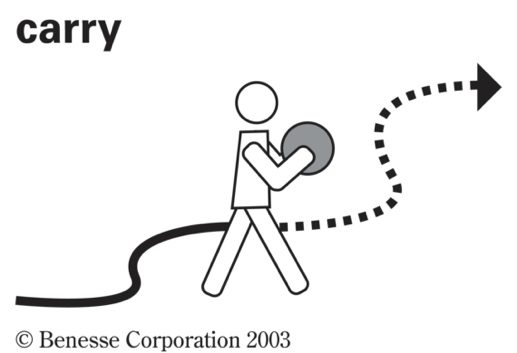 CutCore meaning = to slash with something sharp; slash and remove something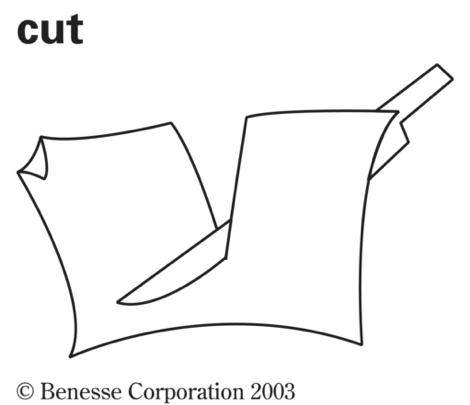 DrawCore meaning = to move or pull something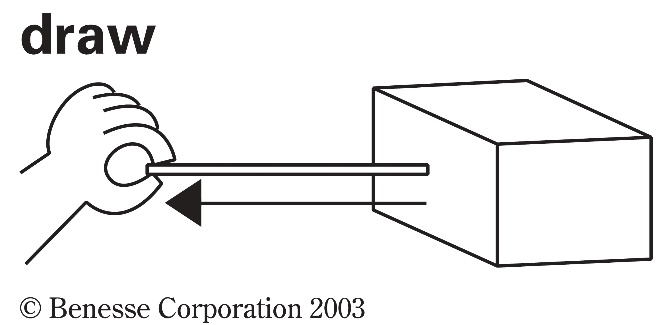 RunCore meaning = to move continuously, quickly, or smoothly in one direction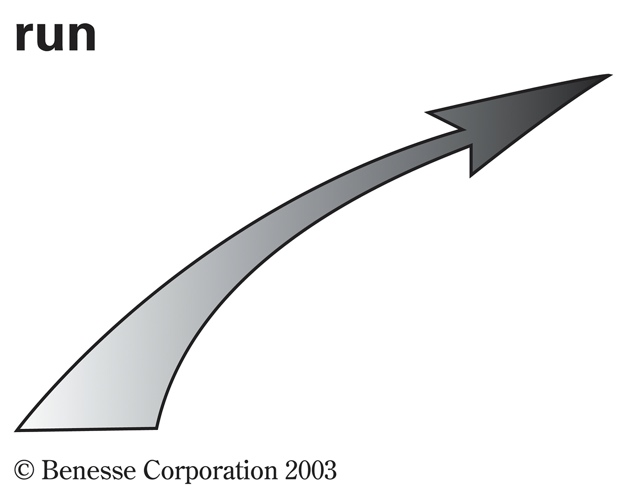 MakeCore meaning = to create something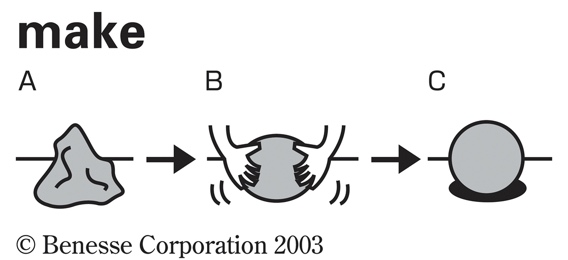 MeetCore meaning = to move forward to reach something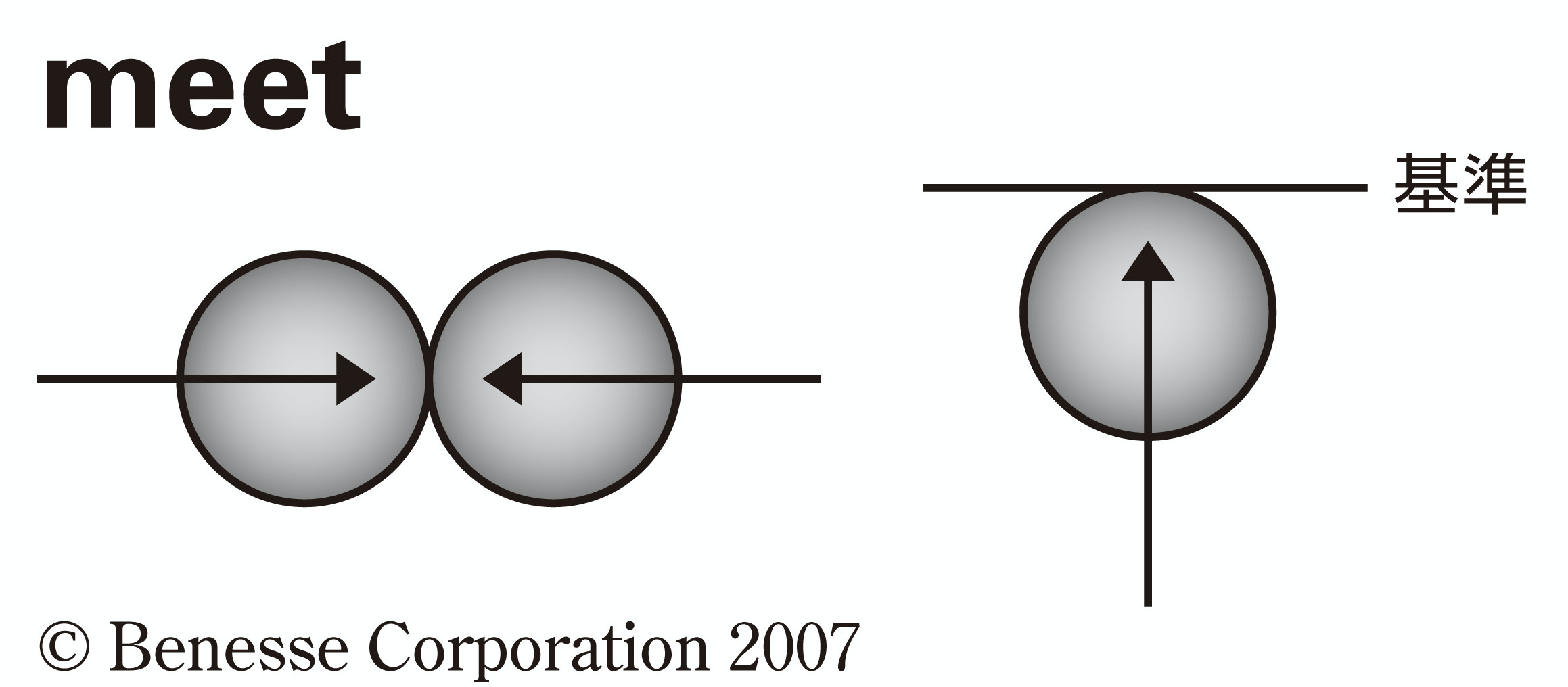 PutCore meaning = to place something somewhere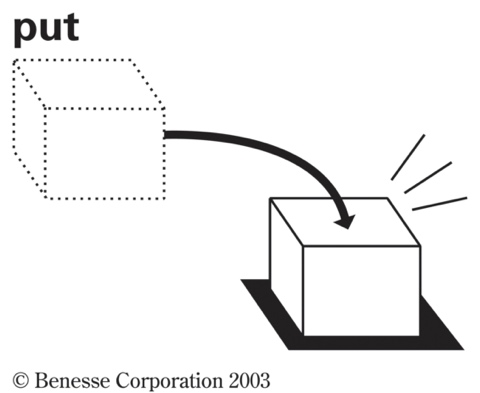 SetCore meaning = to position something at a certain place gently or purposefully; compared with put, which merely refers to the act of placing something somewhere, set involves positioning something in a pre-determined place with more purpose or precision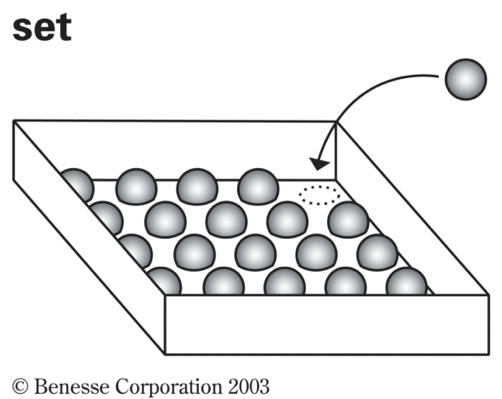 TakeCore meaning = to move something toward you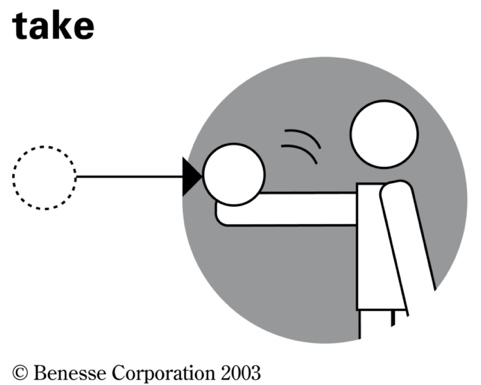 Note. Illustrations are reprinted with permission from Tanaka, Takeda, and Kawade (2003, 2007).
Appendix S5The Seven Stages of the TreatmentDuring the treatment, target collocations were practiced in seven stages (see Procedure in the main text). The details of each stage are as follows:1. Presentation of target collocations. Participants were presented with the target collocation and its L1 (Japanese) translation in a decontextualized format, such as the following:	run a fever	熱を出すAfter listening to the audio recording of the collocation, all participants were asked to repeat the target collocation aloud.2. Presentation of target collocations in context. Participants were presented with a sentence containing a target collocation, together with the L1 translation of the sentence as follows:	When babies ( run ) a fever, it’s a sign of serious illness.	赤ちゃんが熱を出したとき、それは大きな病気の前兆である。After the sentence’s audio recording was played, participants were asked to repeat the sentence aloud in unison. The sentences presented during the treatment differed from those used in the pretest or posttest. Only words that were among the most frequent 4,000 word families in the COCA were used in them. As the results of the Updated Vocabulary Level Test (UVLT) suggest (see Participants in the main text), it is possible that some participants were not familiar with some words used in the cloze sentences. However, because Japanese translations for the whole sentences were provided along with the cloze sentences, even if some words were unfamiliar to the participants, they perhaps did not have major difficulty in understanding the meaning of the cloze sentences. Furthermore, vocabulary load analysis showed that the most frequent 1,000 word families alone cover 93.4% of running words used during the treatment. As a result, potential use of unfamiliar words perhaps did not have major effects on the results of this study. 3. Retrieval of target verbs. Participants were presented with the Japanese translation of the target collocation as follows:	(　　　) a fever	熱を出すParticipants were asked to supply the missing verb and say the target collocation aloud. Next, the target collocation (e.g., run a fever) was presented as feedback together with the Japanese translation. After playing the collocation’s audio recording, participants were asked to read the target collocation aloud in unison.4. Translation of target collocations. Participants were presented with the Japanese translation of the target collocation (e.g., 熱を出す), and asked to say the target collocation aloud. Next, the target collocation was presented as feedback together with the Japanese translation. After playing a recording of the collocation, participants were asked to read it aloud in unison.5. Retrieval of target verbs in context. Participants were presented with the same English sentence as in Stage (2), together with the L1 translation of the whole sentence, but with the node verb for the collocation deleted. An example is given below:	When babies (        ) a fever, it’s a sign of serious illness.	赤ちゃんが熱を出したとき、それは大きな病気の前兆である。Participants were asked to supply the missing verb and say the whole sentence aloud. After this, the whole sentence, with the node verb supplied, was presented as feedback, together with the Japanese translation. After playing a recording of the whole sentence, participants were asked to read it aloud.6. Retrieval of target collocations in context. Participants were presented with the same English sentence as in Stage (2), together with the L1 translation of the whole sentence, but with the target verb and noun deleted. An example is given below:	When babies (        ) a (        ), it’s a sign of serious illness.	赤ちゃんが熱を出したとき、それは大きな病気の前兆である。Participants were asked to supply the missing verb and noun and say the whole sentence aloud. Next, the whole sentence, with the target collocation supplied, was presented as feedback, together with the Japanese translation. After playing a recording of the whole sentence, participants were asked to repeat the sentence aloud.7. Quiz. Each participant was given a quiz handout. Japanese translations for the three target collocations were shown on screen as follows:熱を出す出来事を報じる指をそわせるParticipants were asked to write down the corresponding English collocations on their quiz handout. After 90 seconds, the handouts were collected. The three target collocations, together with their Japanese translations, were then presented on the screen as feedback (e.g., 1: run a fever; 2: run a story; 3: run a finger). The time limit for the quiz (90 seconds) was determined based on a pilot study involving 80 Japanese learners recruited from a different high school than the school where the main study was conducted. Please note that although nine collocations were practiced in each session in the collocation-spaced group, only three out of the nine (one collocation per node verb) appeared in the quiz. As a result, three collocations were tested in all three groups in a given quiz (see below for details). Although the treatment was conducted during regular class hours, performance on the quiz did not count toward their grades. Relatively high scores on the quiz (node-massed: 96.4%; collocation-massed: 94.4%; collocation-spaced: 75.8%), however, suggest that most students took the quiz seriously.The first two stages involved the presentation of target collocations. Input was provided at the outset of the treatment, based on a model of language acquisition from an information-processing perspective (Gass et al., 2013), as well as input-based incremental vocabulary instruction (Barcroft, 2012). Providing opportunities to process the correct collocations as input prior to production is considered especially effective because it will decrease the chance of incorrect collocations to linger in memory (Boers & Strong, 2016).All subsequent five stages involved retrieval of target verbs or collocations. This is because research suggests that retrieval (or testing) facilitates L2 vocabulary learning, relative to presentation (e.g., Barcroft, 2007; Karpicke & Roediger, 2008). Because repeated retrieval practice facilitates L2 collocation learning (Ferguson et al., 2021), participants were given at least five opportunities for retrieval throughout the five stages. The frequency of retrieval was set at five based on the findings that (a) five retrievals led to better L2 vocabulary learning, relative to one or three retrievals, and (b) five retrievals were as effective as seven retrievals (Nakata, 2017). Stages 1, 3, 4, and 7 involved decontextualized learning, whereas Stages 2, 5, and 6 involved contextualized learning. This was based on the recommendation made by Ur (2019).In Stages 3-6, participants were asked to say the correct answers aloud. Since the study was conducted within an authentic classroom setting, it was possible for students to overhear other students’ responses. Because the treatment was paced by the presentation software, even if none of the students were able to produce a correct response, the correct response was going to be presented as feedback after a time limit elapsed. However, in all three groups, at least one student was able to produce a correct response within a time limit for all questions.In the two massed groups, participants completed all seven stages for three target collocations each day (see Figure S1). In the collocation-spaced group, in contrast, participants completed only three stages on a given day. Specifically, in the collocation-spaced group, Stages (1) and (2) took place only in Week 1, Stages (3) and (4) took place only in Week 2, and Stages (5) and (6) took place only in Week 3. Stage (7) was conducted in all three weeks in the collocation-spaced group. However, only three out of nine target collocations practiced on the day appeared in Stage (7). Figure S1 shows how the treatment was organized in all three groups for the first treatment session (Wednesday) in Week 1.Figure S1Procedure for the First Treatment Session in Week 1Note. In the actual treatment, the items appeared in a different order for each stage to minimize order effect. For instance, in the node-massed group, for Stage (1), three collocations for run appeared in the following order: run a fever, run a story, run a finger. The order was randomized for other stages: run a story, run a fever, run a finger for Stage (3), run a finger, run a fever, run a story for Stage (4), etc.As Figure S1 shows, in the two massed groups, participants completed all seven stages for the three target collocations in the first treatment session in Week 1. In the collocation-spaced group, in contrast, the treatment for this day involved only Stages (1), (2), and (7). In the collocation-spaced group, only three out of nine target collocations for the day (e.g., carry a product, run a story, and take advice) appeared in the quiz (Stage 7). The other three collocations (carry weight, run a finger, take notice) appeared in the quiz in Week 2, and the remaining three collocations (carry a tune, run a fever, take aim) appeared in the quiz in Week 3. As a result, although participants in the collocation-spaced group were introduced to more collocations (nine instead of three) per day, the number of encounters was the same for all three groups over the 3 weeks. Since the treatment was paced by the presentation software, time-on-task was also held constant, and the only difference was how the practice opportunities were distributed.Appendix S6Copy of the Immediate PosttestInstructions空所に適切な語を入れて、文章を完成させてください。 （Please fill in the blanks with correct words to complete each sentence.）例）その赤い犬は、チームのマスコットだった。[The red dog was the mascot of the team.]The red（ _ _ _ ） was the mascot of the team.（Answer：dog）☆以下の点に注意してください☆（Read the following instructions carefully before taking the test.）1.   分からない問題は飛ばしてください。（If you are not sure about the correct answer, leave the answer box blank and move on to the next item.）2.   問題を解いている際に、前のページには戻らないでください。（You may not go back to previous pages.）3.   もし制限時間内に全ての問題に答え終わらなかった場合、最後に解いた問題番号に〇をつけて下さい。（If you are unable to complete the whole test within the time limit, put a circle on the number of the last question you answered.）
例）60問目を解いている時に試験時間が終了した場合、60問目の問題番号に〇をつける。（For instance, if you run out of time while working on Question 60, circle the number 60.）4.  テストの後半（28問目以降）では、この授業で扱っていない表現も出題されています。しかし、この授業で学んだ内容を元に正しい答えを推測できますので、がんばって挑戦してみてください。	(In the second half of this test (from Question 28 on), expressions that have not been studied in this course will be tested. However, you should be able to guess the correct answers based on what you have learned in this course, so try your best.)Collocation-filling TestNote. The delayed posttest was identical to the immediate posttest except for the item order.Appendix S7Detailed Information about the Pretest PerformanceOn the collocation-filling test, three participants answered correctly for more than one collocation for a given node verb. On the verb-filling test, 15 participants answered correctly for more than one collocation for a given node verb. Detailed information about these participants is provided in Table S1.When collapsed across all participants, the number of correctly answered items on the collocation-filling pretest for each node verb was as follows (max = 540; 90 participants × 6 collocations): carry: 0 (0%), cut: 1 (0.2%), draw: 4 (0.7%), make: 4 (0.7%), meet: 0 (0%), put: 11 (2.0%), run: 1 (0.2%), set: 8 (1.5%), and take: 2 (0.4%). Similarly, the number of correctly answered items on the verb-filling pretest for each node verb was as follows (max = 540): carry: 3 (0.6%), cut: 5 (0.9%), draw: 6 (1.1%), make: 21 (3.9%), meet: 8 (1.5%), put: 15 (2.8%), run: 0 (0%), set: 19 (3.5%), and take: 23 (4.3%).Table S1Detailed Information about Participants Who Answered Correctly for More Than One Collocation for a Given Node VerbNote. The above table shows that on the verb-filling pretest, Participant B, for instance, answered correctly for two items containing the node verb take, with the pretest score of 3.7%.Appendix S8Error AnalysisResults presented in the main text suggested that the collocation-spaced schedule was more effective than the two massed schedules not only for studied but also unstudied collocations. The collocation-spaced group, at the same time, may have resulted in more over-extension errors (i.e., erroneously using a target node verb to collocations where a different verb should have been used) than the massed groups. To examine whether this was the case, responses on the collocation-filling posttest were classified into the following five categories: (a) correct response (i.e., both the verb and nouns were supplied correctly), (b) correct: verb only (i.e., only the verb was supplied correctly), (c) omissions (i.e., blank responses), (d) over-extension errors (i.e., incorrectly supplying one of the target verbs; e.g., providing take, one of the target verbs, for make contact), and (e) outside list errors (i.e., incorrectly supplying a verb which was not among the target verbs; e.g., providing hold, which was not among the target verbs, for make contact; Table S2). Similarly, responses on the verb-filling posttest were classified into the following four categories: (a) correct response, (b) omissions, (c) over-extension errors, and (d) outside list errors (Table S3).Table S2Results of Error Analysis: Collocation-filling TestTable S3Results of Error Analysis: Verb-filling TestStudied VerbsUnstudied Verbs	To examine whether the collocation-spaced schedule resulted in more over-extension errors than the two massed schedules, a mixed-effect logistic regression model was conducted. The models used for the analysis were the same as those used for posttest scores except that the response variables were whether the response was an over-extension error or not (over-extension error = 1, not over-extension error = 0), instead of the correctness (correct = 1, incorrect = 0). Results of the analysis are presented in Tables S4 and S5. Table S4 shows that for the collocation-filling posttest, the interaction between Collocation-spaced×Test_timing was statistically significant, although the effect size was negligible (OR = 0.55). The result suggests that the collocation-spaced schedule resulted in more over-extension errors than the two massed schedules on the delayed collocation-filling posttest. None of the main effects or other interactions involving schedule were statistically significant.	On the verb-filling posttest (Table S5), the main effect of Collocation-spaced was statistically significant, producing a small effect (OR = 2.77). This suggests that when collapsed across the studied and unstudied collocations and immediate and delayed posttests, the collocation-spaced schedule resulted in more over-extension errors than the two massed schedules. The interaction between Collocation-massed×Test_timing was also statistically significant, although the effect size was negligible (OR = 1.43). The result suggests that the collocation-massed schedule resulted in more over-extension errors on the immediate verb-filling posttest, relative to the delayed posttest. None of the main effects or other interactions involving schedule were statistically significant. Overall, the error analysis indicates that the collocation-spaced schedule resulted in more over-extension errors than the two massed schedules.Table S4List of Fixed Effects Fitted: Collocation-filling Test (Over-extension Errors)Fixed EffectsRandom EffectsTable S5List of Fixed Effects Fitted: Verb-filling Test (Over-extension Errors)Random EffectsAppendix S9Results of Follow-up Analysis: Effects of Overlap of L1 Translations among Studied and Unstudied ItemsTo examine whether unstudied items that shared L1 translations with the studied items were more likely to be answered successfully than those that did not share L1 translations, a follow-up analysis was conducted. The models used for the analysis were the same as those presented in the main text except that overlap of L1 translations among studied and unstudied items was included as fixed and random effects (s.L1_overlap). Results of the follow-up analysis are presented in Table S6. The table shows that the main effect of L1 overlap was significant, suggesting that unstudied items that shared L1 translations with studied items were more likely to be answered successfully than those that did not share L1 translations, although only a negligible effect was observed (OR = 1.51).Table S6List of Fixed Effects Fitted: Verb-filling TestRandom EffectsReferencesBarcroft, J. (2007). Effects of opportunities for word retrieval during second language vocabulary learning. Language Learning, 57, 35-56.Barcroft, J. (2012). Input-based incremental vocabulary instruction. TESOL International.Boers, F., & Strong, B. (2016). An evaluation of textbook exercises on collocations. In B. Tomlinson (Ed.) Second language acquisition research and materials development for language learning (pp. 139-152). Routledge.Cobb, T. (n.d.). VP-Compleat BNC-COCA-25. https://www.lextutor.ca/vp/comp/Cohen, J. (1988). Statistical power analysis for the behavioral sciences (2nd ed.). Lawrence Erlbaum.Conklin, K., & Carrol, G. (2018). First language influence on the processing of formulaic language in a second language. In A. Siyanova-Chanturia, & A. Pellicer-Sánchez  (Eds.), Understanding formulaic language. A second language acquisition perspective (pp. 62-77). Routledge.Ferguson, P., Siyanova-Chanturia, A., & Leeming, P. (2021). Impact of exercise format and repetition on learning verb–noun collocations. Language Teaching Research. Advance online publication. https://doi.org/10.1177/13621688211038091Gass, S., Behney, J., & Plonsky, L. (2013). Second language acquisition: An introductory course (4th ed.). Routledge.Gyllstad, H., & Wolter, B. (2016). Collocational processing in light of the phraseological continuum model: Does semantic transparency matter? Language Learning, 66, 296-323.Hunston, S. (2002).  Corpora in applied linguistics. Cambridge University Press.Karpicke, J. D., & Roediger, H. L. (2008). The critical importance of retrieval for learning. Science, 319, 966-968.Nakata, T. (2017). Does repeated practice make perfect? The effects of within-session repeated retrieval on second language vocabulary learning. Studies in Second Language Acquisition, 39, 653-679.Nakata, T., & Webb, S. (2016). Does studying vocabulary in smaller sets increase learning? The effects of part and whole learning on second language vocabulary acquisition. Studies in Second Language Acquisition, 38, 523-552.Nation, I. S. P. (2017). The BNC/COCA Level 6 word family lists (Version 1.0.0) [Data file]. http://www.victoria.ac.nz/lals/staff/paul-nation.aspxSzudarski, P. (2012). Effects of meaning- and form-focused instruction on the acquisition of verb-noun collocations in L2 English. Journal of Second Language Teaching and Research, 1, 3-37.Tanaka, S., Takeda, S., & Kawade, S. (2003). E-Gate English-Japanese Dictionary. Benesse Corporation.Tanaka, S., Takeda, S., & Kawade, S. (2007). Express E-Gate English-Japanese Dictionary. Benesse Corporation.Ur, P. (2019). Teaching multiword units: A teacher’s perspective. In E. Hinkel (Ed.) Teaching essential units of language (pp. 19-35). Routledge.Webb, S., Newton, J., & Chang, A. C.-S. (2013). Incidental learning of collocation. Language Learning, 63, 91-120.Yokokawa, H. (2006). Nihonjin eigo gakushusha no eitango shinmitsudo [English wordfamiliarity for Japanese English learners]. Kuroshio Shuppan.No.QuestionsCorrect answers1私はたまに学校をさぼり、家で映画を見ることを楽しむ。I sometimes ( _ _ _ ) ( _ _ _ _ _ _ ) and enjoy watching a movie at home.cut, school2警官たちはその町の問題を彼らが終わらせることができるよう願っている。
Police hope that they can ( _ _ _ ) a/an ( _ _ _ _ ) to the problem in the city.put, stop3風呂に湯を張ってほしいですか？ 
Would you like me to ( _ _ _ _ ) a/an ( _ _ _ _ ) for you?draw, bath4このプロジェクトで成功することを本当に望む。
I really hope to ( _ _ _ _ ) a/an ( _ _ _ _ _ _ _ ) out of this project.make, success5彼が歌おうとしているのを聞いたかい。彼は全く上手に歌うことができなかった。
Did you hear him try to sing?  He can’t ( _ _ _ _ _ ) a/an ( _ u _ _ ) at all!carry, tune6あなたがプレーしている間、私が得点を記録します。
I can ( _ _ _ _ ) ( _ _ _ _ _ ) for you while you play.keep, score7言い分を述べるために、弁護士はその犯行の映像を見せました。
To ( _ _ _ _ ) his ( _ _ _ _ ), the lawyer showed a video of the crime.make, case8その場所にある建物に火をつけると、火はすぐに燃え広がるだろう。
If you ( _ _ _ ) ( _ _ _ _ ) to the building in this location, it will spread quickly.set, fire9その製品は我々の基準に達していないと言わざるをえない。
I have to say that the product does not ( _ _ _ _ ) our ( _ _ _ _ _ _ _ _ s ).meet, standards10次の試合ではあのような危険なプレーには罰則がつくだろうね。
In the next game, dangerous plays like that will ( _ _ _ _ _ ) a/an ( _ _ _ _ _ _ _ ).carry, penalty11おい、列に割り込むなよ。最後尾はあそこだ。
Hey!  Don’t ( _ _ _ ) the ( _ _ _ _ )!  It starts back there.cut, line12彼らは私たちとコラボしたいかもしれないから、彼らに連絡をとることを試みましょう。
Let’s try to ( _ _ _ _ ) ( _ _ _ _ _ _ _ ) with them since they might want to collaborate with us.make, contact13涙を誘うため、その監督は女優に、彼女の母が亡くなったことを考えるよう勧めた。
The director suggested the actress think of her mom dying to ( _ _ _ _ ) ( _ _ _ _ s ).draw, tears14あの新聞は彼らの結婚についての記事を掲載するだろう。
That newspaper will ( _ _ _ ) a/an ( _ _ _ _ _ ) about their marriage.run, story15字と字の間にスペースを空けるのを忘れないでください。
Do not forget to ( _ _ _ ) a/an (_ _ _ _ _ ) between words.put, space16私はあの建物に二度と足を踏み入れることはしたくない。
I don’t want to ( _ _ _ ) ( _ _ _ _ ) in that building again.set, foot17これだけ揺れている中で的に狙いを定めるのはとても難しい。
It is very difficult to ( _ _ _ _ ) ( _ _ _ ) at the target with all this shaking.take, aim18この町の近くで彼らが店を経営しているとは知りませんでした。
I didn’t know that they ( _ _ _ _ ) ( _ _ _ _ ) near the city.keep, shop19事件について言及するのはやめてください。彼はそのことについてまだ敏感ですから。
Don’t ( _ _ _ _ ) ( _ _ _ _ _ _ _ ) of the accident because he is still sensitive about it.make, mention20もし熱が出れば、できるだけ早く私に言ってくださいね。
If you ( _ _ _ ) a/an ( _ _ _ _ _ ), please tell me as soon as possible.run, fever21会議の最後に私たちは契約を結ぶことができた。
At the end of the meeting, we were able to ( _ _ _ ) a/an ( _ _ _ _ ).cut, deal22私はいつも運動の大切さを強調している。
I always ( _ _ _ ) ( _ _ _ _ _ _ _ _ ) on the importance of exercise.put, emphasis23私の夢は自分の洋服ブランドで流行を作ることだ。
My dream is to ( _ _ _ ) the ( _ _ _ _ _ _ _ ) with my clothes line.set, fashion24私がそこにいる間、何の進歩をすることもできなかった。
I was not able to ( _ _ _ _ ) ( _ _ _ _ _ _ _ _ ) while I was there.make, progress25もしもう一度試験を実施する機会があれば、私たちは来週それを行いたい。
If we have a chance to ( _ _ _ ) a/an ( _ _ _ _ ) again, we want to do it next week.run, test26目的を達成するまで彼らは必死に働かないといけない。
They must work hard until they ( _ _ _ _ ) the ( _ _ _ _ ).meet, goal27時間を守ることで他の生徒へのお手本を示すように努めてもらえませんか。
Can you try to ( _ _ _ ) a/an ( _ _ _ _ _ _ _ ) for other students by being on time?set, example28あの本を読んだ後、私の頭に彼女のアイデアが根付き始めた。
After reading that book, her idea began to ( _ _ _ _ ) ( _ _ _ _ ) in my mind.take, root29これらの国から来た動物は病気/菌に感染しているかもしれない。
Animals from these countries might ( _ _ _ _ _ ) the ( _ _ _ _ _ ).carry, virus30あなたが持っていた情報で結論を出すことができなかったなんて驚きだ。
I’m surprised you couldn’t ( _ _ _ _ ) a/an ( _ _ _ _ _ _ _ _ _ _ ) with the information you had.draw, conclusion31彼女のお母さんはTVを見る時間を制限することを決めた。
Her mother decided to ( _ _ _ ) a/an ( _ _ _ _ _ ) on TV time.set, limit32健が彼の妹からの助言に従うとは思えないね。
I don’t think Ken will ( _ _ _ _ ) ( _ _ _ _ _ _ ) from his sister.take, advice33残念ながらあなたの提案が重要視されることはありません。
Unfortunately, your suggestion does not ( _ _ _ _ _ ) ( _ _ _ _ _ _ ).carry, weight34たとえ疲れていようとも、授業をさぼるべきではない。
You should not ( _ _ _ ) ( _ _ _ _ _ ) even if you are tired.cut, class35私たちは地球温暖化の問題への注意を引く必要がある。
We have to ( _ _ _ _ ) ( _ _ _ _ _ _ _ _ _ ) to problems of global warming.draw, attention36一緒に暮らし始める前に、私たちは規則を決める必要がある。
We need to ( _ _ _ ) the ( _ _ _ _ s ) before we start to live together.set, rules37ここに指を沿わせると、粗い点があるのが分かるでしょう。
If you ( _ _ _ ) your ( _ _ _ _ _ _ ) along here, you can feel the rough spot.run, finger38その会社の社長との予約をとりましたか？
Did you ( _ _ _ _ ) a/an ( _ _ _ _ _ _ _ _ e _ _ ) with the president of the company?make, appointment39彼の助けのおかげで、困難を乗り切ることができた。
Thanks to his help, I could ( _ _ _ _ ) the ( _ _ _ _ _ _ _ _ _ ).meet, challenge40従業員に圧力をかけると、反発されると上司は思っています。
The boss thinks that if we ( _ _ _ ) ( _ _ _ _ _ _ _ _ ) on the workers, they may react negatively.put, pressure41私たちの学校の文化祭は次の日曜日に開催されます。
Our school festival will ( _ _ _ _ ) ( _ _ _ _ _ ) next Sunday.take, place42このプロジェクトがその町の皆の要求を満たすとあなたは思いますか。
Do you think this project will ( _ _ _ _ ) the ( _ _ _ _ s ) of everyone in the town?meet, needs43私は何か心に決めたときは決してあきらめません。
When I ( _ _ _ ) my ( _ _ _ _ ) to something, I never give up.set, mind44選択する際には注意してください。
When you ( _ _ _ _ ) a/an ( _ _ _ _ _ _ ), please be careful.make, choice45あの人たちは犯罪を減らすために必死で働いている。
Those men are working very hard to ( _ _ _ ) ( _ _ _ _ _ ).cut, crime46今夜はなぜだかそのジョークでは笑いを誘うことができなかった。
That joke didn’t ( _ _ _ _ ) ( _ _ _ _ _ s ) tonight for some reason.draw, laughs47それはとてもうるさいので、彼らも簡単に気付くでしょう。
It’s quite loud, so I’m sure they will ( _ _ _ _ ) ( _ _ _ _ _ _ ) easily.take, notice48国を治めることはとても複雑なことだと私は思います。
I imagine to ( _ _ _ ) a/an ( _ _ _ _ _ _ _ ) is very complex.run, country49夜通し監視しておくことを覚えておいてください。
Please remember to ( _ _ _ _ ) ( _ _ _ _ _ ) all night.keep, watch50私の友人はハリウッドで映画を撮り始めた。
My friend started to ( _ _ _ _ ) a/an ( _ _ _ _ _ ) in Hollywood.make, movie51あなたは公私に線引きすることが必要です。
You have to ( _ _ _ _ ) the ( _ _ _ _ ) between private and public matters.draw, line52あのような製品を売っている会社を知っていますか？
Do you know any companies that ( _ _ _ _ _ ) a/an ( _ _ _ _ _ _ _ ) like that?carry, product53もし高すぎる値段をつけると、それはあまり売れないだろう。
If we ( _ _ _ ) the ( _ _ _ _ _ ) too high, it will not sell well.set, price54このような方法で死ぬのはとても悲しい。
To ( _ _ _ _ ) ( _ _ _ _ _ ) in such a way is so sad.meet, death55その戦争を終わらせるための最善の方法は何だろうか。
What is the best way to ( _ _ _ ) a/an ( _ _ _ ) to the war?put, end56あなたたち皆が冗談を笑って済ますことのできる人たちで一安心です。
I’m really glad that all of you can ( _ _ _ _ ) a/an ( _ _ _ _ ).take, joke57親として、あなたには自分の子どもを守る責任がある。
As a parent, you ( _ _ _ _ _ ) the ( _ _ _ _ _ _ _ _ _ _ _ _ _ _ ) of protecting your child.carry, responsibility58何もかもが高すぎたので、彼らは値下げをすることが必要だった。
Everything was too expensive, so they needed to ( _ _ _ ) the ( _ _ _ _ _ ).cut, price59仕事の初日に雰囲気を作ることは大切です。
It is important to ( _ _ _ ) the ( _ _ n _ ) on the first day of work.set, tone60あの老人のために彼らは道を空けるべきだと思います。
I think they should ( _ _ _ _ ) ( _ _ _ ) for the old man.make, way611日ごとに使用できる水の量を制限する予定です。
We are going to ( _ _ _ ) a/an ( _ _ _ _ _ ) on the amount of water that can be used each day.put, limit62今仕事を辞めると、しばらく仕事がない危険を抱えることになる。
If you quit your job now, you ( _ _ _ _ _ ) the ( _ _ _ _ ) of not having work for a while.carry, risk63私はケンが次のレースで記録をうち立てるだろうと強く信じている。
I strongly believe that Ken will ( _ _ _ ) a/an ( _ _ _ _ _ _ ) in the next race.set, record64金曜日の夜のためにそこを予約することはできませんか。
Can you ( _ _ _ _ ) a/an ( _ _ _ _ _ _ a _ _ _ _ ) there for Friday night?make, reservation65生徒たちの要求に応じるためにベストを尽くします。
We will do our best to ( _ _ _ _ ) the ( _ _ _ _ _ _ s ) of the students.meet, demands66まだ髪を乾かしている最中だから、伝言を受け取っておいて下さい。
I’m still drying my hair, so please ( _ _ _ _ ) a/an ( _ _ _ _ _ _ _ ).take, message67私たちが良い会社の基準を打ち立てることでしょう。
We will ( _ _ _ ) the ( _ _ _ _ _ _ _ _ ) for good companies.set, standard68危険な事態になってきているので、誰かがそれを制御する必要がある。
Someone needs to ( _ _ _ _ ) ( _ _ _ _ _ _ _ ) of the situation because it is becoming dangerous.take, control69私は宿題のことで午後にケンに電話をする予定です。
I’m going to ( _ _ _ _ ) a/an ( _ _ _ _ ) to Ken about the homework this afternoon.make, call70その雑誌はその事故に関して記事を掲載することはなかった。
The magazine did not ( _ _ _ ) a/an ( _ _ _ _ _ _ _ ) about the accident.run, article71もう来年のお祭りの日程を決めましたか？
Did you already ( _ _ _ ) the ( _ _ _ _ ) for next year’s festival?set, date72あのすべてをたった1日でやってのけるのは、とても苦労するだろうね。
It will ( _ _ _ _ ) ( _ _ _ _ s ) to do all of that in only one day.take, pains73あなたの説明が意味をなすとはまったく思わない。
I think your explanation does not ( _ _ _ _ ) ( _ _ _ _ _ ) at all.make, sense74私は昔の上司とついにつながりを断ち、完全に独立することができた。
I was finally able to ( _ _ _ ) the ( _ _ _ _ ) with my old manager and become fully independent.cut, cordVerb-filling Test75私たちが良い会社の基準を打ち立てることでしょう。We will ( _ _ _ ) the standard for good companies.set76その雑誌はその事故に関して記事を掲載することはなかった。
The magazine did not ( _ _ _ ) an article about the accident.run77風呂に湯を張ってほしいですか？
Would you like me to ( _ _ _ _ ) a bath for you?draw78私の夢は自分の洋服ブランドで流行を作ることだ。
My dream is to ( _ _ _ ) the fashion with my clothes line.set79その戦争を終わらせるための最善の方法は何だろうか。
What is the best way to ( _ _ _ ) an end to the war?put80おい、列に割り込むなよ。最後尾はあそこだ。
Hey!  Don’t ( _ _ _ ) the line!  It starts back there.cut81私は何か心に決めたときは決してあきらめません。
When I ( _ _ _ ) my mind to something, I never give up.set82もし熱が出れば、できるだけ早く私に言ってくださいね。
If you ( _ _ _ ) a fever, please tell me as soon as possible.run83私の友人はハリウッドで映画を撮り始めた。
My friend started to ( _ _ _ _ ) a movie in Hollywood.make84目的を達成するまで彼らは必死に働かないといけない。
They must work hard until they ( _ _ _ _ ) the goal.meet85その会社の社長との予約をとりましたか？
Did you ( _ _ _ _ ) an appointment with the president of the company?   make86私はいつも運動の大切さを強調している。
I always ( _ _ _ ) emphasis on the importance of exercise.put87もし高すぎる値段をつけると、それはあまり売れないだろう。
If we ( _ _ _ ) the price too high, it will not sell well.set88あなたは公私に線引きすることが必要です。
You have to ( _ _ _ _ ) the line between private and public matters.draw89彼の助けのおかげで、困難を乗り切ることができた。
Thanks to his help, I could ( _ _ _ _ ) the challenge.meet90私たちの学校の文化祭は次の日曜日に開催されます。
Our school festival will ( _ _ _ _ ) place next Sunday.take91彼らは私たちとコラボしたいかもしれないから、彼らに連絡をとることを試みましょう。
Let’s try to ( _ _ _ _ ) contact with them since they might want to collaborate with us.make92これだけ揺れている中で的に狙いを定めるのはとても難しい。
It is very difficult to ( _ _ _ _ ) aim at the target with all this shaking.take93あの人たちは犯罪を減らすために必死で働いている。
Those men are working very hard to ( _ _ _ ) crime.cut94もしもう一度試験を実施する機会があれば、私たちは来週それを行いたい。
If we have a chance to ( _ _ _ ) a test again, we want to do it next week.   run95あなたたち皆が冗談を笑って済ますことのできる人たちで一安心です。
I’m really glad that all of you can ( _ _ _ _ ) a joke.take96あのような製品を売っている会社を知っていますか？
Do you know any companies that ( _ _ _ _ _ ) a product like that?carry97まだ髪を乾かしている最中だから、伝言を受け取っておいて下さい。
I’m still drying my hair, so please ( _ _ _ _ ) a message.take98もう来年のお祭りの日程を決めましたか？
Did you already ( _ _ _ ) the date for next year’s festival?set99危険な事態になってきているので、誰かがそれを制御する必要がある。
Someone needs to ( _ _ _ _ ) control of the situation because it is becoming dangerous.take100親として、あなたには自分の子どもを守る責任がある。
As a parent, you ( _ _ _ _ _ ) the responsibility of protecting your child.   carry101このプロジェクトで成功することを本当に望む。
I really hope to ( _ _ _ _ ) a success out of this project.make102彼が歌おうとしているのを聞いたかい。彼は全く上手に歌うことができなかった。
Did you hear him try to sing?  He can’t ( _ _ _ _ _ ) a tune at all!carry103何もかもが高すぎたので、彼らは値下げをすることが必要だった。
Everything was too expensive, so they needed to ( _ _ _ ) the price.cut104仕事の初日に雰囲気を作ることは大切です。
It is important to ( _ _ _ ) the tone on the first day of work.set1051日ごとに使用できる水の量を制限する予定です。
We are going to ( _ _ _ ) a limit on the amount of water that can be used each day.put106生徒たちの要求に応じるためにベストを尽くします。
We will do our best to ( _ _ _ _ ) the demands of the students.meet107字と字の間にスペースを空けるのを忘れないでください。
Do not forget to ( _ _ _ ) a space between words.put108私がそこにいる間、何の進歩をすることもできなかった。
I was not able to ( _ _ _ _ ) progress while I was there.make109あの本を読んだ後、私の頭に彼女のアイデアが根付き始めた。
After reading that book, her idea began to ( _ _ _ _ ) root in my mind.take110私はあの建物に二度と足を踏み入れることはしたくない。
I don’t want to ( _ _ _ ) foot in that building again.set111国を治めることはとても複雑なことだと私は思います。
I imagine to ( _ _ _ ) a country is very complex.run112あの老人のために彼らは道を空けるべきだと思います。
I think they should ( _ _ _ _ ) way for the old man.make113健が彼の妹からの助言に従うとは思えないね。
I don’t think Ken will ( _ _ _ _ ) advice from his sister.take114私たちは地球温暖化の問題への注意を引く必要がある。
We have to ( _ _ _ _ ) attention to problems of global warming.draw115言い分を述べるために、弁護士はその犯行の映像を見せました。
To ( _ _ _ _ ) his case, the lawyer showed a video of the crime.make116私はたまに学校をさぼり、家で映画を見ることを楽しむ。
I sometimes ( _ _ _ ) school and enjoy watching a movie at home.cut117夜通し監視しておくことを覚えておいてください。
Please remember to ( _ _ _ _ ) watch all night.keep118このプロジェクトがその町の皆の要求を満たすとあなたは思いますか。
Do you think this project will ( _ _ _ _ ) the needs of everyone in the town?meet119会議の最後に私たちは契約を結ぶことができた。
At the end of the meeting, we were able to ( _ _ _ ) a deal.cut120私はケンが次のレースで記録をうち立てるだろうと強く信じている。
I strongly believe that Ken will ( _ _ _ ) a record in the next race.set121それはとてもうるさいので、彼らも簡単に気付くでしょう。
It’s quite loud, so I’m sure they will ( _ _ _ _ ) notice easily.take122次の試合ではあのような危険なプレーには罰則がつくだろうね。
In the next game, dangerous plays like that will ( _ _ _ _ _ ) a penalty.carry123今夜はなぜだかそのジョークでは笑いを誘うことができなかった。
That joke didn’t ( _ _ _ _ ) laughs tonight for some reason.draw124あの新聞は彼らの結婚についての記事を掲載するだろう。
That newspaper will ( _ _ _ ) a story about their marriage.run125残念ながらあなたの提案が重要視されることはありません。
Unfortunately, your suggestion does not ( _ _ _ _ _ ) weight.carry126従業員に圧力をかけると、反発されると上司は思っています。
The boss thinks that if we ( _ _ _ ) pressure on the workers, they may react negatively.put127私は宿題のことで午後にケンに電話をする予定です。
I’m going to ( _ _ _ _ ) a call to Ken about the homework this afternoon.make128その製品は我々の基準に達していないと言わざるをえない。
I have to say that the product does not ( _ _ _ _ ) our standards.meet129その場所にある建物に火をつけると、火はすぐに燃え広がるだろう。
If you ( _ _ _ ) fire to the building in this location, it will spread quickly.   set130今仕事を辞めると、しばらく仕事がない危険を抱えることになる。
If you quit your job now, you ( _ _ _ _ _ ) the risk of not having work for a while.carry131金曜日の夜のためにそこを予約することはできませんか。
Can you ( _ _ _ _ ) a reservation there for Friday night?make132たとえ疲れていようとも、授業をさぼるべきではない。
You should not ( _ _ _ ) class even if you are tired.cut133選択する際には注意してください。
When you ( _ _ _ _ ) a choice, please be careful.make134ここに指を沿わせると、粗い点があるのが分かるでしょう。
If you ( _ _ _ ) your finger along here, you can feel the rough spot.run135この町の近くで彼らが店を経営しているとは知りませんでした。
I didn’t know that they ( _ _ _ _ ) shop near the city.keep136あなたの説明が意味をなすとはまったく思わない。
I think your explanation does not ( _ _ _ _ ) sense at all.make137時間を守ることで他の生徒へのお手本を示すように努めてもらえませんか。
Can you try to ( _ _ _ ) an example for other students by being on time?   set138彼女のお母さんはTVを見る時間を制限することを決めた。
Her mother decided to ( _ _ _ ) a limit on TV time.set139このような方法で死ぬのはとても悲しい。
To ( _ _ _ _ ) death in such a way is so sad.meet140事件について言及するのはやめてください。彼はそのことについてまだ敏感ですから。
Don’t ( _ _ _ _ ) mention of the accident because he is still sensitive about it.make141一緒に暮らし始める前に、私たちは規則を決める必要がある。
We need to ( _ _ _ ) the rules before we start to live together.set142あなたがプレーしている間、私が得点を記録します。
I can ( _ _ _ _ ) score for you while you play.keep143涙を誘うため、その監督は女優に、彼女の母が亡くなったことを考えるよう勧めた。
The director suggested the actress think of her mom dying to ( _ _ _ _ ) tears.draw144あのすべてをたった1日でやってのけるのは、とても苦労するだろうね。
It will ( _ _ _ _ ) pains to do all of that in only one day.take145私は昔の上司とついにつながりを断ち、完全に独立することができた。
I was finally able to ( _ _ _ ) the cord with my old manager and become fully independent.cut146あなたが持っていた情報で結論を出すことができなかったなんて驚きだ。
I’m surprised you couldn’t ( _ _ _ _ ) a conclusion with the information you had.draw147これらの国から来た動物は病気/菌に感染しているかもしれない。
Animals from these countries might ( _ _ _ _ _ ) the virus.carry148警官たちはその町の問題を彼らが終わらせることができるよう願っている。
Police hope that they can ( _ _ _ ) a stop to the problem in the city.putNo.QuestionsCorrect answers1わが社の売り上げが落ちてきているので、社長は従業員を解雇することに決めました。Our company's sales have been falling, so the president decided to 
( _ _ _ ) ( _ _ _ _ _ ).cut, staff2その秘密をばらしてはいけないよ。さもないと、君は国外追放されるだろうね。You must not ( _ _ _ _ _ ) the ( _ _ _ _ _ _ ).  Otherwise, you will be kicked out of the country.break, secret3この国に来てから日記をつけることにしました。I decided to ( _ _ _ _ ) a/an ( _ _ _ _ _ ) after I came to this country.keep, diary4株価が下がり続ければ、損失を食い止めることが必要である。You’ll have to ( _ _ _ ) the ( _ _ _ _ ) if the share prices continue to drop.   cut, loss5自身で始めた戦争に負けたあと、その王様は最後を遂げることとなった。After losing the war he started, the king had to ( _ _ _ _ ) his ( _ _ _ _ ).meet, fate6ロンドンにいる間も、朝食後薬を飲むことを忘れないでください。While you are in London, don't forget to ( _ _ _ _ ) ( _ _ _ _ _ _ _ _ ) after breakfast.take, medicine7この部屋は看護師さんが採血をする部屋である。This is the room where nurses ( _ _ _ _ ) ( _ _ _ _ _ ).draw, blood8その料理人は中華料理の脂肪分を減らす方法に関して、人々にアドバイスをした。The cook gave people advice on how to ( _ _ _ ) the ( _ _ _ ) in Chinese food.cut, fat9夏のセールに向けて広告を出しますか。Will you ( _ _ _ ) a/an ( _ _ _ _ _ _ _ _ _ _ _ _ _ ) for the summer sale?run, advertisement10私たちは午前6時に出航するので、遅れないように。We are going to ( _ _ _ )( _ _ _ _ ) at 6am, so don't be late.set, sail11私はただ会話をしようとしていただけなんです。I was just trying to ( _ _ v _ )( _ _ _ _ _ _ _ _ _ _ _ _ ).have, conversation12その山は高いので、その頂にたどり着くことは簡単ではない。The mountain is so high that it is not easy to ( _ _ _ ) its ( _ _ _ _ ).hit, peakVerb-filling Test13株価が下がり続ければ、損失を食い止めることが必要である。You’ll have to ( _ _ _ ) the loss if the share prices continue to drop.cut14ロンドンにいる間も、朝食後薬を飲むことを忘れないでください。While you are in London, don't forget to ( _ _ _ _ ) medicine after breakfast.take15その山は高いので、その頂にたどり着くことは簡単ではない。The mountain is so high that it is not easy to ( _ _ _ ) its peak.hit16その秘密をばらしてはいけないよ。さもないと、君は国外追放されるだろうね。You must not ( _ _ _ _ _ ) the secret.  Otherwise, you will be kicked out of the country.break17この部屋は看護師さんが採血をする部屋である。This is the room where nurses ( _ _ _ _ ) blood.draw18私はただ会話をしようとしていただけなんです。I was just trying to ( _ _ v _ ) conversation.have19夏のセールに向けて広告を出しますか。Will you ( _ _ _ ) an advertisement for the summer sale?run20私たちは午前6時に出航するので、遅れないように。We are going to ( _ _ _ ) sail at 6am, so don't be late.set21この国に来てから日記をつけることにしました。I decided to ( _ _ _ _ ) a diary after I came to this country.keep22わが社の売り上げが落ちてきているので、社長は従業員を解雇することに決めました。Our company's sales have been falling, so the president decided to 
( _ _ _ ) staff.cut23自身で始めた戦争に負けたあと、その王様は最後を遂げることとなった。After losing the war he started, the king had to ( _ _ _ _ ) his fate.meet24その料理人は中華料理の脂肪分を減らす方法に関して、人々にアドバイスをした。The cook gave people advice on how to ( _ _ _ ) the fat in Chinese food.cutPretest Score (%)COCACOCACOCACOCAFamiliarity Ratings of the NounPretest Score (%)Frequency of the NounWord Family Level of the NounFrequency of the Phraset-scoreFamiliarity Ratings of the Nouncarry a product0.0048,7951,00016912.285.51carry a tune0.009,3483,00012511.024.02carry weight0.0059,6841,0001,118 33.105.40cut a deal0.0075,3752,0001,25434.934.85cut a price2.25110,9621,00054122.185.87cut class1.1298,4821,00028115.436.67draw a conclusion0.0032,8224,0002,34248.294.38draw a line4.49136,4391,0004,04663.266.37draw a tear0.004,8311,000295.245.17make mention3.377,0842,0001,01431.374.05make sense4.49133,1851,00024,235153.856.11make way2.25671,4701,00020,846134.436.39meet a challenge0.0063,7083,0001,51938.446.18meet a demand0.0023,5442,0002,05045.115.04meet a goal0.0086,4321,0001,76641.366.31put a space1.12109,0061,00026312.285.93put a stop1.1220,7841,00064324.886.66put emphasis2.2520,4293,00086428.993.76run a fever0.008,6253,00011510.35NArun a finger0.0058,2801,0001,90242.995.52run a story0.00243,4931,0001,02028.396.84set a date3.3737,6411,00099131.116.14set a record3.3770,8981,0003,39757.906.19set a tone4.4925,8963,0001,57839.524.83take advice3.3731,8502,0001,18732.916.49take aim3.3711,4582,0001,34136.104.55take notice3.3711,5942,0001,66040.275.16M1.6281,930.191,703.72,825.7839.855.55SD1.68127,196.24895.045,672.9432.780.91Pretest Score (%)COCACOCACOCACOCAFamiliarity Ratings of the NounPretest Score (%)Frequency of the NounWord Family Level of the NounFrequency of the Phraset-scoreFamiliarity Ratings of the Nouncarry a penalty0.0017,419 4,00017512.984.79carry a responsibility0.0049,6511,00023814.814.35carry a risk0.0094,5833,00058623.465.69cut crime1.1267,2251,000696.474.54cut a loss0.0049,7591,00026915.896.04cut school0.00356,3491,00034014.056.8draw attention1.1292,2732,0004,665 68.085.57draw a bath0.009,5801,000838.945.57draw a laugh0.0011,9471,000647.765.05make case2.25284,0451,0008,13183.446.15make contact5.6235,2602,0003,67359.365.84make progress5.6236,0362,0006,70980.975.02meet a need2.25105,0661,0005,96976.826.36meet death0.00119,5101,00018510.755.91meet a standard0.0071,7522,0002,97954.156.02put an end2.25190,4251,0001,92841.376.52put a limit3.3729,9462,00041119.415.9put pressure3.3768,6432,0003,33757.074.93run an article0.0060,3152,00030515.864.35run a test0.0066,4031,00083127.756.45run a country0.00310,2522,0001,45034.286.35set an example0.0066,5442,0001,38236.626.11set the fashion0.0025,6512,000495.856.44set a fire2.2575,0501,0002,18246.216.04take control4.49126,1541,0004,15761.216.49take pains2.2557,8142,0001,37134.435.13take root2.2529,3302,0001,31634.934.62M1.4292,851.191,629.631,957.5635.295.67SD1.7788,688.01727.662,224.0924.170.74carry a productto hold a product in a company’s lineup and sell itcarry a tuneto bring a tune to listenerscarry weightto hold weightcarry a penaltyto bring a penaltycarry a responsibilityto hold a responsibilitycarry a riskto hold a riskcut a dealto slash a deal and reshape it to something both parties can agree on = to agree on a dealcut a priceto slash and take away part of the pricecut classto slash and take away a class from one’s schedulecut crimeto slash and reduce crimecut a lossto slash and reduce lossescut schoolto slash and take away a day one must attend schooldraw a conclusionto bring [or pull] a conclusion out of something so that it will be evidentdraw a lineto make a line by moving a pendraw a tearto emotionally pull tears out of one’s eyesdraw attentionto bring [or move] attention to something or someonedraw a bathto fill a bathtub by moving water into the bathtubdraw a laughto bring [or pull] a laugh out of peoplerun a feverwhen a fever moves continuously throughout your bodyrun a fingerto move one’s finger along somethingrun a storyto move a story in a newspaper or magazine from the business’ office to its readersrun an articleto move an article in a newspaper or magazine from the business’ office to its readersrun a testto ensure that a test goes (or moves) continuously and smoothlyrun a countryto ensure that a country moves continuously and smoothlymake mentionto create the act of mentioning = to mentionmake senseto create meaning out of somethingmake wayto create a way for someone to walk throughmake a caseto create a casemake contactto create the act of contacting someone = to contact someonemake progressto create progressmeet a challengeto move forward to reach a challenge = overcome a challengemeet a demandto move forward to reach a demand = satisfy a demandmeet a goalto move forward to reach a goal = satisfy a goalmeet a needto move forward to reach a need = satisfy a needmeet deathto move forward to reach death = face deathmeet a standardto move forward to reach a standard = satisfy a standardput a spaceto place a space somewhereput a stopto bring (or place) a stop to somethingput emphasisto bring (or place) emphasis to somethingput an endto bring (or place) an end to somethingput a limitto bring (or place) a limit to somethingput pressureto bring (or place) pressure on somethingset a dateto position an event on a specific dateset a recordto position something as a new recordset a toneto place (or position) a situation’s tone purposefullyset an exampleto place (or position) an example purposefully as something to be followedset the fashionto place (or position) fashion in a way as something to be followedset a fireto place (or position) where a fire starts purposefullytake adviceto move advice toward your acceptancetake aimto move one’s aim toward something = to aimtake noticeto move one’s attention toward something = to noticetake controlto move control toward someone take painsto move hardship toward someonetake rootwhen something moves toward a permanent position = to stayNode-massedCollocation-massedCollocation-spacedStage (1) run a feverStage (1) carry a productStage (1)  carry a productrun a finger run a storycarry a tunerun a storytake advicecarry weightStage (2) run a feverStage (2) carry a productrun a fingerrun a finger run a storyrun a feverrun a storytake advicerun a storyStage (3) run a feverStage (3) carry a producttake advicerun a finger run a storytake aimrun a storytake advicetake noticeStage (4) run a feverStage (4) carry a productStage (2) carry a productrun a finger run a storycarry a tunerun a storytake advicecarry weightStage (5) run a feverStage (5) carry a productrun a fingerrun a finger run a storyrun a feverrun a storytake advicerun a storyStage (6) run a feverStage (6) carry a producttake advicerun a finger run a storytake aimrun a storytake advicetake noticeStage (7) run a feverStage (7) carry a productStage (7)  carry a productrun a finger run a storyrun a storyrun a storytake advicetake adviceNo.QuestionsCorrect answers1あなたの説明が意味をなすとはまったく思わない。I think your explanation does not (　　　　)(　　　　) at all.make, sense2私はケンが次のレースで記録をうち立てるだろうと強く信じている。
I strongly believe that Ken will (　　　　) a/an (　　　　) in the next race.set, record3あのような製品を売っている会社を知っていますか？
Do you know any companies that (　　　　) a/an (　　　　) like that?   carry, product4あなたが持っていた情報で結論を出すことができなかったなんて驚きだ。
I’m surprised you couldn’t (　　　　) a/an (　　　　) with the information you had.draw, conclusion5警官たちはその町の問題を彼らが終わらせることができるよう願っている。
Police hope that they can (　　　　) a/an (　　　　) to the problem in the city.put, stop6目的を達成するまで彼らは必死に働かないといけない。
They must work hard until they (　　　　) the (　　　　).meet, goal7あの老人のために彼らは道を空けるべきだと思います。
I think they should (　　　　) (　　　　) for the old man.make, way8何もかもが高すぎたので、彼らは値下げをすることが必要だった。
Everything was too expensive, so they needed to (　　　　) the (　　　　).cut, price9仕事の初日に雰囲気を作ることは大切です。
It is important to (　　　　) the (　　　　) on the first day of work.set, tone10健が彼の妹からの助言に従うとは思えないね。
I don’t think Ken will (　　　　) (　　　　) from his sister.take, advice11もし熱が出れば、できるだけ早く私に言ってくださいね。
If you (　　　　) a/an (　　　　), please tell me as soon as possible.run, fever12あなたは公私に線引きすることが必要です。
You have to (　　　　) the (　　　　) between private and public matters.draw, line13あの新聞は彼らの結婚について報じるだろう。
That newspaper will (　　　　) a/an (　　　　) about their marriage.run, story14それはとてもうるさいので、彼らも簡単に気付くでしょう。
It’s quite loud, so I’m sure they will (　　　　) (　　　　) easily.take, notice15ここに指を沿わせると、粗い点があるのが分かるでしょう。
If you (　　　　) your (　　　　) along here, you can feel the rough spot.run, finger16私はいつも運動の大切さを強調している。
I always (　　　　) (　　　　) on the importance of exercise.put, emphasis17残念ながらあなたの提案が重要視される (重みを持つ)ことはありません。
Unfortunately, your suggestion does not (　　　　) (　　　　).carry, weight18彼の助けのおかげで、困難を乗り切ることができた。
Thanks to his help, I could (　　　　) the (　　　　).meet, challenge19会議の最後に私たちは契約を結ぶことができた。
At the end of the meeting, we were able to (　　　　) a/an (　　　　).   cut, deal20生徒たちの要求に応じるためにベストを尽くします。
We will do our best to (　　　　) the (　　　　s ) of the students.meet, demands21字と字の間にスペースを空けるのを忘れないでください。
Do not forget to (　　　　) a/an (　　　　) between words.put, space22もう来年のお祭りの日程を決めましたか？
Did you already (　　　　) the (　　　　) for next year’s festival?set, date23たとえ疲れていようとも、授業をさぼるべきではない。
You should not (　　　　) (　　　　) even if you are tired.cut, class24涙を誘うため、その監督は女優に、彼女の母が亡くなったことを考えるよう勧めた。
The director suggested the actress think of her mom dying to (　　　　) (　　　　s ).draw, tears25これだけ揺れている中で的に狙いを定めるのはとても難しい。
It is very difficult to (　　　　) (　　　　) at the target with all this shaking.take, aim26彼が歌おうとしているのを聞いたかい。彼は全く上手に歌うことができなかった。
Did you hear him try to sing?  He can’t (　　　　) a/an (　　　　) at all!carry, tune27事件について言及するのはやめてください。彼はそのことについてまだ敏感ですから。
Don’t (　　　　) (　　　　) of the accident because he is still sensitive about it.make, mentionVerb-filling Test28その雑誌はその事故に関して報じることはなかった。The magazine did not (　　　) an article about the accident.run29それはとてもうるさいので、彼らも簡単に気付くでしょう。
It’s quite loud, so I’m sure they will (　　　) notice easily.take30仕事の初日に雰囲気を作ることは大切です。
It is important to (　　　) the tone on the first day of work.set31警官たちはその町の問題を彼らが終わらせることができるよう願っている。
Police hope that they can (　　　) a stop to the problem in the city.put32生徒たちの要求に応じるためにベストを尽くします。
We will do our best to (　　　) the demands of the students.meet33字と字の間にスペースを空けるのを忘れないでください。
Do not forget to (　　　) a space between words.put34今夜はなぜだかそのジョークでは笑いを誘うことができなかった。
That joke didn’t (　　　) laughs tonight for some reason.draw35私はたまに学校をさぼり、家で映画を見ることを楽しむ。
I sometimes (　　　) school and enjoy watching a movie at home.cut36次の試合ではあのような危険なプレーには罰則がつくだろうね。
In the next game, dangerous plays like that will (　　　) a penalty.carry37私はケンが次のレースで記録をうち立てるだろうと強く信じている。
I strongly believe that Ken will (　　　) a record in the next race.set38もしもう一度試験を実施する機会があれば、私たちは来週それを行いたい。
If we have a chance to (　　　) a test again, we want to do it next week.   run39彼らは私たちとコラボしたいかもしれないから、彼らに連絡をとることを試みましょう。
Let’s try to (　　　) contact with them since they might want to collaborate with us.make40目的を達成するまで彼らは必死に働かないといけない。
They must work hard until they (　　　) the goal.meet41事件について言及するのはやめてください。彼はそのことについてまだ敏感ですから。
Don’t (　　　) mention of the accident because he is still sensitive about it.make42時間を守ることで他の生徒へのお手本を示すように努めてもらえませんか。
Can you try to (　　　) an example for other students by being on time?   set43その製品は我々の基準に達していないと言わざるをえない。
I have to say that the product does not (　　　) our standards.meet44私の夢は自分の洋服ブランドで流行を作ることだ。
My dream is to ( 　　  ) the fashion with my clothes line.set45残念ながらあなたの提案が重要視される (重みを持つ)ことはありません。
Unfortunately, your suggestion does not (　　　) weight.carry46彼女のお母さんはTVを見る時間を制限することを決めた。
Her mother decided to (　　　) a limit on TV time.set47あのすべてをたった1日でやってのけるのは、とても苦労するだろうね。
It will (　　　) pains to do all of that in only one day.take48彼の助けのおかげで、困難を乗り切ることができた。
Thanks to his help, I could (　　　) the challenge.meet49これだけ揺れている中で的に狙いを定めるのはとても難しい。
It is very difficult to (　　　) aim at the target with all this shaking.take50従業員に圧力をかけると、反発されると上司は思っています。
The boss thinks that if we (　　　) pressure on the workers, they may react negatively.put51私たちは地球温暖化の問題への注意を引く必要がある。
We have to (　　　) attention to problems of global warming.draw52株価が下がり続ければ、損失を食い止めることが必要である。
You’ll have to (           ) the loss if the share prices continue to drop.cut53あなたが持っていた情報で結論を出すことができなかったなんて驚きだ。
I’m surprised you couldn’t (　　　) a conclusion with the information you had.draw54あの新聞は彼らの結婚についての記事を掲載するだろう。
That newspaper will (　　　) a story about their marriage.run55何もかもが高すぎたので、彼らは値下げをすることが必要だった。
Everything was too expensive, so they needed to (　　　) the price.cut56彼が歌おうとしているのを聞いたかい。彼は全く上手に歌うことができなかった。
Did you hear him try to sing?  He can’t (　　　) a tune at all!carry57危険な事態になってきているので、誰かがそれを制御する必要がある。
Someone needs to (　　　) control of the situation because it is becoming dangerous.take58その戦争を終わらせるための最善の方法は何だろうか。
What is the best way to (　　　) an end to the war?put59あのような製品を売っている会社を知っていますか？
Do you know any companies that (　　　) a product like that?carry60あの老人のために彼らは道を空けるべきだと思います。
I think they should (　　　) way for the old man.make61もう来年のお祭りの日程を決めましたか？
Did you already (　　　) the date for next year’s festival?set62健が彼の妹からの助言に従うとは思えないね。
I don’t think Ken will (　　　) advice from his sister.take63もし熱が出れば、できるだけ早く私に言ってくださいね。
If you (　　　) a fever, please tell me as soon as possible.run64風呂に湯を張ってほしいですか？
Would you like me to (　　　) a bath for you?draw65あの人たちは犯罪を減らすために必死で働いている。
Those men are working very hard to (　　　) crime.cut66このプロジェクトがその町の皆の要求を満たすとあなたは思いますか。
Do you think this project will (　　　) the needs of everyone in the town?meet67たとえ疲れていようとも、授業をさぼるべきではない。
You should not (　　　) class even if you are tired.cut68あの本を読んだ後、私の頭に彼女のアイデアが根付き始めた。
After reading that book, her idea began to (　　　) root in my mind.take69このような方法で死ぬのはとても悲しい。
To (　　　) death in such a way is so sad.meet70会議の最後に私たちは契約を結ぶことができた。
At the end of the meeting, we were able to (　　　) a deal.cut71涙を誘うため、その監督は女優に、彼女の母が亡くなったことを考えるよう勧めた。
The director suggested the actress think of her mom dying to (　　　) tears.draw72今仕事を辞めると、しばらく仕事がない危険を抱えることになる。
If you quit your job now, you (　　　) the risk of not having work for a while.carry73国を治めることはとても複雑なことだと私は思います。
I imagine to (　　　) a country is very complex.run74あなたの説明が意味をなすとはまったく思わない。
I think your explanation does not (           ) sense at all.make75あなたは公私に線引きすることが必要です。
You have to (　　　) the line between private and public matters.draw76その場所にある建物に火をつけると、火はすぐに燃え広がるだろう。
If you (　　　) fire to the building in this location, it will spread quickly.set77私がそこにいる間、何の進歩をすることもできなかった。
I was not able to (　　　) progress while I was there.make78私はいつも運動の大切さを強調している。
I always (　　　) emphasis on the importance of exercise.put79ここに指を沿わせると、粗い点があるのが分かるでしょう。
If you (　　　) your finger along here, you can feel the rough spot.run80親として、あなたには自分の子どもを守る責任がある。
As a parent, you (　　　) the responsibility of protecting your child.carry81言い分を述べるために、弁護士はその犯行の映像を見せました。
To (　　　) his case, the lawyer showed a video of the crime.makeCollocation-filling pretestCollocation-filling pretestVerb-filling pretestVerb-filling pretestGroupsParticipant　Items answered correctly ScoreItems answered correctlyScoreNode-massedAput (2), set (3)11.1%draw (2), make (3), meet (3), put (2), set (3), take (3)33.3%Node-massedB0%take (2)3.7%Node-massedC0%take (2)3.7%Node-massedD0%meet (2)7.4%Collocation-massedE0%draw (2)7.4%Collocation-massedF0%cut (3), put (2)5.6%Collocation-massedG0%take (2)13.0%Collocation-massedH0%put (2), set (3)7.4%Collocation-massedIset (3)7.4%set (3)3.7%Collocation-massedJ0%set (2)3.7%Collocation-spacedKput (3)7.4%put (3)3.7%Collocation-spacedL0%take (3)13.0%Collocation-spacedM0%make (2), set (3)3.7%Collocation-spacedN0%take (3)9.3%Collocation-spacedO0%make (2)7.4%Node-massedNode-massedCollocation-massedCollocation-massedCollocation-spacedCollocation-spacedM [95% CI]SDM [95% CI]SDM [95% CI]SDImmediateCorrect14.9%35.6%23.0%42.1%57.8%49.4%ImmediateCorrect[12.2%, 17.6%]35.6%[20.1%, 25.9%]42.1%[54.5%, 61.2%]49.4%Correct 0.7%8.5%3.4%18.2%1.8%13.2%(Verb only)[0.1%, 1.4%]8.5%[2.1%, 4.7%]18.2%[0.9%, 2.7%]13.2%Omissions54.8%49.8%49.7%50.0%22.6%41.8%Omissions[51.1%, 58.6%]49.8%[46.2%, 53.2%]50.0%[19.7%, 25.4%]41.8%Over-extension13.5%34.2%13.3%34.0%14.1%34.6%Over-extension[10.9%, 16.0%]34.2%[10.9%, 15.6%]34.0%[11.8%, 16.5%]34.6%Outside list16.1%36.7%10.6%30.8%3.7%36.8%Outside list[13.3%, 18.8%]36.7%[8.5%, 12.8%]30.8%[2.4%, 5.0%]36.8%DelayedCorrect6.6%24.8%15.9%36.6%40.7%49.2%DelayedCorrect[4.7%, 8.5%]24.8%[13.4%, 18.5%]36.6%[37.4%, 44.1%]49.2%Correct 1.3%11.1%2.0%13.9%1.8%13.2%(Verb only)[0.4%, 2.1%]11.1%[1.0%, 2.9%]13.9%[0.9%, 2.7%]13.2%Omissions64.0%48.0%56.9%49.6%32.1%46.7%Omissions[60.3%, 67.7%]48.0%[53.4%, 60.4%]49.6%[28.9%, 35.2%]46.7%Over-extension13.5%34.2%13.6%34.3%21.4%41.0%Over-extension[10.8%, 16.1%]34.2%[11.2%, 16.0%]34.3%[18.6%, 24.1%]41.0%Outside list14.8%35.4%11.6%32.1%4.0%19.7%Outside list[12.0%, 17.5%]35.4%[9.4%, 13.9%]32.1%[2.7%, 5.4%]19.7%Node-massedNode-massedCollocation-massedCollocation-massedCollocation-spacedCollocation-spacedM [95% CI]SDM [95% CI]SDM [95% CI]SDImmediateCorrect16.4%37.1%28.2%45.0%62.1%48.5%ImmediateCorrect[13.7%, 19.2%]37.1%[25.0%, 31.3%]45.0%[58.8%, 65.4%]48.5%Omissions53.1%49.9%38.7%48.7%14.4%35.2%Omissions[49.4%, 56.8%]49.9%[35.3%, 42.1%]48.7%[12.1%, 16.8%]35.2%Over-extension13.2%33.9%20.5%40.3%19.8%39.9%Over-extension[10.7%, 15.8%]33.9%[17.7%, 23.3%]40.3%[17.1%, 22.5%]39.9%Outside list17.3%37.8%12.6%33.2%3.7%18.8%Outside list[14.5%, 20.1%]37.8%[14.5%, 20.1%]33.2%[2.4%, 4.9%]18.8%DelayedCorrect9.4%29.2%20.2%40.2%45.6%49.8%DelayedCorrect[7.1%, 11.6%]29.2%[17.4%, 23.1%]40.2%[42.3%, 49.0%]49.8%Omissions60.7%48.9%50.8%50.0%23.8%42.7%Omissions[56.9%, 64.5%]48.9%[47.3%, 54.4%]50.0%[21.0%, 26.7%]42.7%Over-extension15.1%35.9%16.8%37.4%27.0%44.4%Over-extension[12.4%, 17.9%]35.9%[14.2%, 19.5%]37.4%[24.0%, 30.0%]44.4%Outside list15.0%35.7%12.1%32.7%3.5%18.8%Outside list[12.2%, 17.7%]35.7%[9.8%, 14.4%]32.7%[2.3%, 4.8%]18.8%Node-massedNode-massedCollocation-massedCollocation-massedCollocation-spacedCollocation-spacedM [95% CI]SDM [95% CI]SDM [95% CI]SDImmediateCorrect4.6%21.0%7.8%26.8%19.9%39.9%ImmediateCorrect[3.1%, 6.2%]21.0%[5.9%, 9.6%]26.8%[17.2%, 22.5%]39.9%Omissions65.1%47.7%56.6%49.6%42.7%49.5%Omissions[61.5%, 68.6%]47.7%[53.1%, 60.0%]49.6%[39.4%, 46.1%]49.5%Over-extension11.1%31.5%20.7%40.5%29.5%45.6%Over-extension[8.7%, 13.4%]31.5%[17.9%, 23.5%]40.5%[26.4%, 32.6%]45.6%Outside list19.3%39.7%15.0%35.7%7.9%26.8%Outside list[16.3%, 22.2%]39.7%[12.5%, 17.5%]35.7%[6.1%, 9.7%]26.8%DelayedCorrect2.8%16.6%5.7%23.2%16.6%37.2%DelayedCorrect[1.5%, 4.1%]16.6%[4.1%, 7.3%]23.2%[14.1%, 19.1%]37.2%Omissions69.8%46.0%62.7%48.4%46.8%49.9%Omissions[66.2%, 73.4%]46.0%[59.3%, 66.1%]48.4%[43.4%, 50.1%]49.9%Over-extension10.7%30.7%15.6%36.3%30.8%46.2%Over-extension[8.3%, 13.1%]30.7%[13.1%, 18.2%]36.3%[27.7%, 33.9%]46.2%Outside list16.7%37.4%16.0%36.7%5.9%23.5%Outside list[13.8%, 19.6%]37.4%[13.4%, 18.6%]36.7%[4.3%, 7.5%]23.5%Estimate95% CISEzOdds RatiopIntercept-2.15[-2.71, -1.58]0.29-7.450.12< .001Collocation-spaced0.29[-0.37, 0.94]0.330.861.34.388Collocation-massed-0.06[-0.69, 0.57]0.32-0.180.94.860Test timing0.00[-0.35, 0.34]0.18-0.011.00.991s.UVLT_score0.18[-0.08, 0.44]0.131.361.20.174s.Lag_to_test-0.26[-0.47, -0.05]0.11-2.440.77.015Collocation-spaced×Test_timing-0.60[-1.06, -0.15]0.23-2.700.55.007Collocation-massed×Test_timing-0.07[-0.54, 0.39]0.24-0.310.93.755VarianceSDParticipants(Intercept)0.850.92Item(Intercept)0.610.78s.UVLT_score0.040.21s.Lag_to_test0.080.29Estimate95% CISEzOdds RatiopIntercept-2.37[-2.86, -1.88]0.25-9.420.09< .001Collocation-spaced1.02[0.39, 1.64]0.323.202.77.001Collocation-massed0.30[0.30, 0.90]0.310.971.35.334Test_timing-0.06[-0.31, 0.20]0.13-0.430.94.668s.Collocation_type0.32[0.01, 0.62]0.162.021.38.044s.UVLT_score0.33[0.08, 0.58]0.132.611.39.009s.Lag_to_test-0.05[-0.21, 0.10]0.08-0.700.95.486Collocation-spaced×Test_timing-0.25[-0.55, 0.05]0.15-1.630.78.103Collocation-massed×Test_timing0.36[0.03, 0.68]0.172.161.43.031Collocation-spaced×s.Collocation_type-0.30[-0.60, 0.00]0.16-1.930.74.054Collocation-massed×s.Collocation_type-0.11[-0.43, 0.20]0.16-0.710.90.475Test_timing×s.Collocation_type-0.11[-0.36, 0.14]0.13-0.830.90.408Collocation-spaced×Test_timing×s.Collocation_type-0.04[-0.35, 0.26]0.15-0.290.96.772Collocation-massed×Test_timing×s.Collocation_type0.02[-0.30, 0.34]0.160.141.02.890VarianceSDParticipants(Intercept)0.970.99s.Collocation_type0.120.35Item(Intercept)0.430.66s.UVLT_score0.040.20s.Lag_to_test0.030.17s.Collocation_type0.020.13Estimate95% CISEzOdds RatiopIntercept-3.50[-4.09, -2.91]0.30-11.710.03< .001Collocation-spaced1.71[1.05, 2.37]0.345.065.53< .001Collocation-massed0.50[-0.16, 1.15]0.331.491.65.127Test_timing0.72[0.36, 1.07]0.183.922.05< .001s.Collocation_type0.95[0.48, 1.41]0.244.012.59< .001s.UVLT_score0.88[0.62, 1.15]0.136.592.41< .001s.Lag_to_test-0.12[-0.34, 0.10]0.11-1.100.89.271s.L1_overlap0.41[0.10, 0.73]0.162.541.51.011Collocation-spaced×Test_timing-0.04[-0.45, 0.36]0.21-0.220.96.828Collocation-massed×Test_timing-0.20[-0.64, 0.24]0.22-0.900.82.369Collocation-spaced×s.Collocation_type0.25[-0.14, 0.63]0.201.241.28.215Collocation-massed×s.Collocation_type0.28[-0.13, 0.69]0.211.341.32.180Test_timing×s.Collocation_type0.11[-0.24, 0.47]0.180.631.12.530Collocation-spaced×Test_timing×s.Collocation_type0.23[-0.17, 0.63]0.211.121.26.264Collocation-massed×Test_timing×s.Collocation_type-0.03[-0.47, 0.41]0.22-0.120.97.903Model Formula: glmer (Verb_accuracy ~ Treatment*Test_timing*s.Collocation_type + s.UVLT_score + s.Lag_to_test + s.L1_overlap 
+ (s.Collocation_type + 1 || ID) + (s.UVLT_score + s.Lag_to_test + s.Collocation_type + s.L1_overlap + 1 || Item), 
Data, family = binomial, control = glmerControl (optimizer = "bobyqa", optCtrl=list(maxfun=2e5)))Model Formula: glmer (Verb_accuracy ~ Treatment*Test_timing*s.Collocation_type + s.UVLT_score + s.Lag_to_test + s.L1_overlap 
+ (s.Collocation_type + 1 || ID) + (s.UVLT_score + s.Lag_to_test + s.Collocation_type + s.L1_overlap + 1 || Item), 
Data, family = binomial, control = glmerControl (optimizer = "bobyqa", optCtrl=list(maxfun=2e5)))Model Formula: glmer (Verb_accuracy ~ Treatment*Test_timing*s.Collocation_type + s.UVLT_score + s.Lag_to_test + s.L1_overlap 
+ (s.Collocation_type + 1 || ID) + (s.UVLT_score + s.Lag_to_test + s.Collocation_type + s.L1_overlap + 1 || Item), 
Data, family = binomial, control = glmerControl (optimizer = "bobyqa", optCtrl=list(maxfun=2e5)))Model Formula: glmer (Verb_accuracy ~ Treatment*Test_timing*s.Collocation_type + s.UVLT_score + s.Lag_to_test + s.L1_overlap 
+ (s.Collocation_type + 1 || ID) + (s.UVLT_score + s.Lag_to_test + s.Collocation_type + s.L1_overlap + 1 || Item), 
Data, family = binomial, control = glmerControl (optimizer = "bobyqa", optCtrl=list(maxfun=2e5)))Model Formula: glmer (Verb_accuracy ~ Treatment*Test_timing*s.Collocation_type + s.UVLT_score + s.Lag_to_test + s.L1_overlap 
+ (s.Collocation_type + 1 || ID) + (s.UVLT_score + s.Lag_to_test + s.Collocation_type + s.L1_overlap + 1 || Item), 
Data, family = binomial, control = glmerControl (optimizer = "bobyqa", optCtrl=list(maxfun=2e5)))Model Formula: glmer (Verb_accuracy ~ Treatment*Test_timing*s.Collocation_type + s.UVLT_score + s.Lag_to_test + s.L1_overlap 
+ (s.Collocation_type + 1 || ID) + (s.UVLT_score + s.Lag_to_test + s.Collocation_type + s.L1_overlap + 1 || Item), 
Data, family = binomial, control = glmerControl (optimizer = "bobyqa", optCtrl=list(maxfun=2e5)))Model Formula: glmer (Verb_accuracy ~ Treatment*Test_timing*s.Collocation_type + s.UVLT_score + s.Lag_to_test + s.L1_overlap 
+ (s.Collocation_type + 1 || ID) + (s.UVLT_score + s.Lag_to_test + s.Collocation_type + s.L1_overlap + 1 || Item), 
Data, family = binomial, control = glmerControl (optimizer = "bobyqa", optCtrl=list(maxfun=2e5)))VarianceSDParticipants(Intercept)0.950.98s.Collocation_type0.120.34Item(Intercept)0.320.56s.UVLT_score0.080.28s.Lag_to_test0.130.36s.Collocation_type0.560.75s.L1_overlap0.200.45